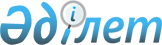 "Қазақстан Республикасы Статистика агенттігінің 2011 - 2015 жылдарға арналған стратегиялық жоспары туралы" Қазақстан Республикасы Үкіметінің 2010 жылғы 31 желтоқсандағы № 1498 қаулысына өзгерістер мен толықтырулар енгізу туралыҚазақстан Республикасы Үкіметінің 2013 жылғы 31 желтоқсандағы № 1485 қаулысы      БАСПАСӨЗ РЕЛИЗІ

      Қазақстан Республикасының Үкіметі ҚАУЛЫ ЕТЕДІ:



      1. «Қазақстан Республикасы Статистика агенттігінің 2011 – 2015 жылдарға арналған стратегиялық жоспары туралы» Қазақстан Республикасы Үкіметінің 2010 жылғы 31 желтоқсандағы № 1498 қаулысына (Қазақстан Республикасының ПҮАЖ-ы, 2011 ж., № 10-11, 137-құжат) мынадай өзгерістер мен толықтырулар енгізілсін:



      көрсетілген қаулымен бекітілген Қазақстан Республикасы Статистика агенттігінің 2011 – 2015 жылдарға арналған стратегиялық жоспарында:



      «Стратегиялық бағыттар, мақсаттар, міндеттер, нысаналы индикаторлар, іс-шаралар және нәтижелер көрсеткіштері» деген 3-бөлімде:



      «Стратегиялық бағыттар, мақсаттар, мiндеттер, нысаналы индикаторлар, iс-шаралар және нәтижелер көрсеткiштерi» деген 1-кіші бөлімде:



      «Ұсынылатын ақпараттың сапасын арттыру» деген 1-стратегиялық бағытта:



      «Экономиканың барлық аяларын, салаларын сапалы көрсеткіштермен қамтамасыз ету және статистикалық деректерді түзуді оңтайландыру» деген 1.1-мақсатта:



      «Статистикалық әдіснаманы және құралдарды жетілдіру» деген 1.1.1-міндетте:



      тікелей нәтижелердің көрсеткіштерінде:



      «2013» деген бағанда:



      «Статистика салалары бойынша енгізілетін жаңа статистикалық байқаулар саны» деген 3-жолдағы «2» деген сан «3» деген санмен ауыстырылсын;



      тікелей нәтижелердің көрсеткіштеріне қол жеткізуге арналған іс-шараларда:



      мына:      «                                                                    »

      деген жол мынадай редакцияда жазылсын:      «                                                                   »;

      «е-Статистика» интеграцияланған ақпараттық жүйесін жасау және енгізу арқылы деректердің өңдеу жүйесін дамыту» деген 1.2-мақсатта:



      «Ақпараттық жүйелерді әзірлеу, енгізу және дамыту» деген 1.2.1-міндетте:



      тікелей нәтижелердің көрсеткіштерінде:



      мына:      «                                                                    »

      деген жол мынадай редакцияда жазылсын:      «                                                                   »;

      «Статистикалық ақпаратты тарату жүйесін дамыту» деген 1.3-мақсатта:



      нысаналы индикатор 3 және 4-тармақтармен толықтырылсын:      «                                                                   »;

      «Бюджеттік бағдарламалар» деген 7-бөлімде:



      «Бюджеттік бағдарламалар» деген 1-кіші бөлімде:



      001 «Статистикалық қызмет саласында және салааралық үйлестіруде мемлекеттік статистиканы реттеу жөніндегі қызметтер» деген бюджеттік бағдарламада:



      «2013» деген бағанда:



      «Тікелей нәтижелердің көрсеткіштері. Жаңа статистикалық байқауларды енгізу» деген жолдағы «2» деген сан «3» деген санмен ауыстырылсын;



      002 «Статистикалық деректерді жинау және өңдеу жөніндегі қызметтер» деген бюджеттік бағдарламада:



      «2013» деген бағанда:



      «Тікелей нәтиже көрсеткіштері. Статистикалық байқауларды өткізу» деген жолдағы «194» деген сандар «199» деген сандармен ауыстырылсын;



      007 «Қазақстан Республикасы Статистика агенттігінің күрделі шығыстары» деген бюджеттік бағдарламада:



      «2013» деген бағанда:



      «Тікелей нәтиже көрсеткіштері аумақтық статистика органдарының ғимараттарына, үй-жайлары мен құрылыстарына күрделі жөндеу жүргізу» деген жолдағы «7» деген сан «6» деген санмен ауыстырылсын;



      «Түпкілікті нәтиже көрсеткіштері. Ғимараттарды, үй-жайлар мен құрылыстарды жөндеуді қамтамасыз ету» деген жолдағы «7» деген сан «6» деген санмен ауыстырылсын;



      «Бюджеттік шығыстар көлемі» деген жолдағы «267 118» деген сандар «264 704» деген сандармен ауыстырылсын;



      009 «Статистикалық деректерді тарату жөніндегі қызметтер» деген бюджеттік бағдарламада:



      «2013» деген бағанда:



      «Бюджеттік шығыстар көлемі» деген жолдағы «87 316» деген сандар «69 035» деген сандармен ауыстырылсын;



      011 «е-Статистика» интеграцияланған ақпарат жүйесін құру және дамыту» деген бюджеттік бағдарламада:



      мына:      «                                                                    »

      деген жол мынадай редакцияда жазылсын:      «                                                                   »;

      «2013» деген бағанда:



      «Бюджеттік шығыстар көлемі» деген жолдағы «559 135» деген сандар «551 624» деген сандармен ауыстырылсын;



      012 «Қазақстан Республикасының ұлттық статистика жүйесін нығайту» деген бюджеттік бағдарламада:



      «Тікелей нәтиже көрсеткіштері. Қазақстанның статистикалық әлеуетін нығайту бойынша Дүниежүзілік банкпен бірге жобаны іске асыру жөніндегі іс-шараларды орындау» деген жолдан кейін:



      мынадай мазмұндағы жолмен толықтырылсын:      «                                                                   »;

      «2013» деген бағанда:



      «Бюджеттік шығыстар көлемі» деген жолдағы «1 119 026» деген сандар «539 941» деген сандармен ауыстырылсын;



      «Бюджеттік шығыстардың жиыны» деген 2-кіші бөлімде:



      «2013» деген бағанда:



      «Бюджеттік шығыстардың БАРЛЫҒЫ» деген жолдағы «9 340 528» деген сандар «8 733 237» деген сандармен ауыстырылсын;



      «Ағымдағы бюджеттiк бағдарламалар» деген жолдағы «8 781 393» деген сандар «8 181 613» деген сандармен ауыстырылсын;



      007 «Қазақстан Республикасы Статистика агенттігінің күрделі шығыстары» деген жолдағы «267 118» деген сандар «264 704» деген сандармен ауыстырылсын;



      009 «Статистикалық деректерді тарату жөніндегі қызметтер» деген жолдағы «87 316» деген сандар «69 035» деген сандармен ауыстырылсын;



      012 «Қазақстан Республикасының ұлттық статистика жүйесін нығайту» деген жолдағы «1 119 026» деген сандар «539 941» деген сандармен ауыстырылсын;



      «Даму бюджеттік бағдарламалары» деген жолдағы «559 135» деген сандар «551 624» деген сандармен ауыстырылсын;



      мына:      «                                                                    »

      деген жол мынадай редакцияда жазылсын:      «                                                                   ».

      2. Осы қаулы қол қойылған күнінен бастап қолданысқа енгізіледі және ресми жариялануға тиіс.      Қазақстан Республикасының

      Премьер-Министрі                                     С. Ахметов
					© 2012. Қазақстан Республикасы Әділет министрлігінің «Қазақстан Республикасының Заңнама және құқықтық ақпарат институты» ШЖҚ РМК
				8Байқауларды жаппай әдістен іріктемелі әдіске ауыстыруXXX8Байқауларды жаппай әдістен іріктемелі әдіске ауыстыруXX3Статистикалық нысандардың электрондық форматтағы саныҚазақстан Республикасы Статистика агенттiгiнiң қызметi туралы жылдық есепСтатистикалық есептің нысаны, бірл.85363731403Статистикалық нысандардың электрондық форматтағы саныҚазақстан Республикасы Статистика агенттiгiнiң қызметi туралы жылдық есепСтатистикалық есептің нысаны, бірл.85363731253«Мемлекеттiк қызметшілер шешімдеріндегі фаворитизм» индикаторы бойынша БҒИ рейтингiсіндегi айқындамаДЭФ есебіорын-7776757473724«Саясаткерлерге қоғамдық сенім» индикаторы бойынша БҒИ рейтингiсіндегi айқындамаДЭФ есебіорын-353433323130Тікелей нәтиже көрсеткіштері.

Статистикалық нысандардың электрондық форматтағы саныбірл.536373140Тікелей нәтиже көрсеткіштері.

Статистикалық нысандарды электрондық түрге ауыстырубірл.536373125Түпкілікті нәтиже көрсеткіштері:

Ұлттық статистика жүйесін нығайту жөніндегі жобаны іске асыру деңгейіОрындалған жұмыстың %6397395011 «е-Статистика» интеграцияланған ақпарат жүйесін құру және дамыту»мың теңге34 000820 010894 918559 135011 «е-Статистика» интеграцияланған ақпарат жүйесін құру және дамыту»мың теңге34 000820 010894 918551 624